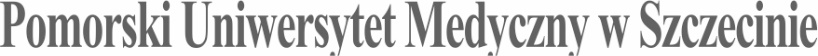 SYLABUS MODUŁU (PRZEDMIOTU)Informacje ogólne*zaznaczyć odpowiednio, zmieniając □ na XInformacje szczegółowe*Przykładowe sposoby weryfikacji efektów kształcenia:EP – egzamin pisemnyEU - egzamin ustnyET – egzamin testowyEPR – egzamin praktycznyK – kolokwiumR – referatS – sprawdzenie umiejętności praktycznychRZĆ – raport z ćwiczeń z dyskusją wynikówO - ocena aktywności i postawy studenta SL - sprawozdanie laboratoryjneSP – studium przypadkuPS - ocena umiejętności pracy samodzielnejW – kartkówka przed rozpoczęciem zajęćPM – prezentacja multimedialnai inneZAO – zaliczenie z ocenąNazwa modułu:   Pierwsza pomoc przedlekarskaNazwa modułu:   Pierwsza pomoc przedlekarskaRodzaj modułu/przedmiotuObowiązkowy Wydział PUM Nauk o ZdrowiuKierunek studiów Dietetyka klinicznaSpecjalność -Poziom studiów jednolite magisterskie □*I stopnia xII stopnia □Forma studiówstacjonarneRok, semestr studiów np. rok 1, semestr (I i II)Rok 1 semestr IILiczba przypisanych punktów ECTS (z rozbiciem na semestry )I semestr – 1Formy prowadzenia zajęćWykłady – 2e-lerning - 8Ćwiczenia - 10Forma zaliczenia- zaliczenie na ocenę:□	opisowex	testowex	praktyczne□	ustnezaliczenie bez oceny Kierownik jednostkiprof. dr hab. n. zdr. Anna JurczakOsoby prowadzące zajęciaz zaznaczeniem adiunkta dydaktycznego lub osoby odpowiedzialnej za przedmiotdr n. zdr. Edyta Tracz edyta.tracz@pum.edu.plNazwa i dane kontaktowe jednostkiKatedra i Zakład Pielęgniarstwa Specjalistycznego71-210 Szczecin, ul Żołnierska 48Tel. +48914800932Strona internetowa jednostkiwww.pum.edu.pl/wydzialy/wydzial-nauk-o-zdrowiu/zaklad-pielegniarstwa-specjalistycznegoJęzyk prowadzenia zajęćpolski/angielskiCele modułu/przedmiotuCele modułu/przedmiotuPrzygotowanie studenta do udzielenia pierwszej pomocy przedmedycznej w stanie zagrożenia życiaWymagania wstępne w zakresie WiedzyKompetencje na poziomie studiów I stopnia, po opanowaniu modułów nauk podstawowych 
i społecznychWymagania wstępne w zakresie UmiejętnościKompetencje na poziomie studiów I stopnia, po opanowaniu modułów nauk podstawowych i społecznych.Wymagania wstępne w zakresie Kompetencji społecznychSystematyczność, odpowiedzialność za podjęte zadania, umiejętności pracy w grupieOpis efektów kształcenia dla modułu (przedmiotu)Opis efektów kształcenia dla modułu (przedmiotu)Opis efektów kształcenia dla modułu (przedmiotu)Opis efektów kształcenia dla modułu (przedmiotu)Opis efektów kształcenia dla modułu (przedmiotu)Opis efektów kształcenia dla modułu (przedmiotu)Opis efektów kształcenia dla modułu (przedmiotu)Opis efektów kształcenia dla modułu (przedmiotu)Opis efektów kształcenia dla modułu (przedmiotu)Opis efektów kształcenia dla modułu (przedmiotu)Opis efektów kształcenia dla modułu (przedmiotu)Opis efektów kształcenia dla modułu (przedmiotu)Opis efektów kształcenia dla modułu (przedmiotu)Opis efektów kształcenia dla modułu (przedmiotu)lp. efektu kształcenia Student, który zaliczył moduł (przedmiot)wie/umie/potrafi:Student, który zaliczył moduł (przedmiot)wie/umie/potrafi:Student, który zaliczył moduł (przedmiot)wie/umie/potrafi:Student, który zaliczył moduł (przedmiot)wie/umie/potrafi:SYMBOL (odniesienie do) ZEKSYMBOL (odniesienie do) ZEKSYMBOL (odniesienie do) ZEKSYMBOL (odniesienie do) ZEKSYMBOL (odniesienie do) ZEKSposób weryfikacji efektów kształcenia*Sposób weryfikacji efektów kształcenia*Sposób weryfikacji efektów kształcenia*Sposób weryfikacji efektów kształcenia*W01omówić i rozumie mechanizmy funkcjonowania i rozwoju zaburzeń czynnościowych organizmu ludzkiego. omówić i rozumie mechanizmy funkcjonowania i rozwoju zaburzeń czynnościowych organizmu ludzkiego. omówić i rozumie mechanizmy funkcjonowania i rozwoju zaburzeń czynnościowych organizmu ludzkiego. omówić i rozumie mechanizmy funkcjonowania i rozwoju zaburzeń czynnościowych organizmu ludzkiego. K_W28K_W28K_W28K_W28K_W28OOOOU01udzielić pierwszej pomocy i wie jakie działania należy podjąć w stanach zagrożenia życiaudzielić pierwszej pomocy i wie jakie działania należy podjąć w stanach zagrożenia życiaudzielić pierwszej pomocy i wie jakie działania należy podjąć w stanach zagrożenia życiaudzielić pierwszej pomocy i wie jakie działania należy podjąć w stanach zagrożenia życiaK_U17K_U17K_U17K_U17K_U17ZAOZAOZAOZAOK01Wykazać postawę samodzielności i odpowiedzialności zawodowej w relacji z podmiotem opieki.Wykazać postawę samodzielności i odpowiedzialności zawodowej w relacji z podmiotem opieki.Wykazać postawę samodzielności i odpowiedzialności zawodowej w relacji z podmiotem opieki.Wykazać postawę samodzielności i odpowiedzialności zawodowej w relacji z podmiotem opieki.K_K1K_K1K_K1K_K1K_K1SSSSK02Wykazać gotowość do uczestniczenia w badaniach, reagowania na pojawiające się problemy społeczne Wykazać gotowość do uczestniczenia w badaniach, reagowania na pojawiające się problemy społeczne Wykazać gotowość do uczestniczenia w badaniach, reagowania na pojawiające się problemy społeczne Wykazać gotowość do uczestniczenia w badaniach, reagowania na pojawiające się problemy społeczne K_K8K_K8K_K8K_K8K_K8SSSSK03Wykazać się postępowaniem zgodnie z zasadami etyki w badaniach naukowych, Wykazać się postępowaniem zgodnie z zasadami etyki w badaniach naukowych, Wykazać się postępowaniem zgodnie z zasadami etyki w badaniach naukowych, Wykazać się postępowaniem zgodnie z zasadami etyki w badaniach naukowych, K_K9K_K9K_K9K_K9K_K9SSSSK04Wykazać się odpowiedzialnością moralną za człowieka i wykonywanie zadań zawodowych. Przestrzegć wartości i powinności w opiece nad pacjentem Wykazać się odpowiedzialnością moralną za człowieka i wykonywanie zadań zawodowych. Przestrzegć wartości i powinności w opiece nad pacjentem Wykazać się odpowiedzialnością moralną za człowieka i wykonywanie zadań zawodowych. Przestrzegć wartości i powinności w opiece nad pacjentem Wykazać się odpowiedzialnością moralną za człowieka i wykonywanie zadań zawodowych. Przestrzegć wartości i powinności w opiece nad pacjentem K_K10K_K10K_K10K_K10K_K10SSSSK05Właściwie organizować własną pracę i przestrzega zasad bezpieczeństwa, higieny pracy i ergonomii Właściwie organizować własną pracę i przestrzega zasad bezpieczeństwa, higieny pracy i ergonomii Właściwie organizować własną pracę i przestrzega zasad bezpieczeństwa, higieny pracy i ergonomii Właściwie organizować własną pracę i przestrzega zasad bezpieczeństwa, higieny pracy i ergonomii K_K13K_K13K_K13K_K13K_K13SSSSK06Szanować godność i autonomię osób powierzonych opiece, przestrzega praw pacjenta;Szanować godność i autonomię osób powierzonych opiece, przestrzega praw pacjenta;Szanować godność i autonomię osób powierzonych opiece, przestrzega praw pacjenta;Szanować godność i autonomię osób powierzonych opiece, przestrzega praw pacjenta;K_K17K_K17K_K17K_K17K_K17 S S S SK07Systematycznie wzbogacać wiedzę zawodową i kształtuje umiejętności dążąc do profesjonalizmu; edukacja, podstawySystematycznie wzbogacać wiedzę zawodową i kształtuje umiejętności dążąc do profesjonalizmu; edukacja, podstawySystematycznie wzbogacać wiedzę zawodową i kształtuje umiejętności dążąc do profesjonalizmu; edukacja, podstawySystematycznie wzbogacać wiedzę zawodową i kształtuje umiejętności dążąc do profesjonalizmu; edukacja, podstawyK_K18K_K18K_K18K_K18K_K18SSSSTabela efektów kształcenia dla modułu (przedmiotu) w odniesieniu do form zajęćTabela efektów kształcenia dla modułu (przedmiotu) w odniesieniu do form zajęćTabela efektów kształcenia dla modułu (przedmiotu) w odniesieniu do form zajęćTabela efektów kształcenia dla modułu (przedmiotu) w odniesieniu do form zajęćTabela efektów kształcenia dla modułu (przedmiotu) w odniesieniu do form zajęćTabela efektów kształcenia dla modułu (przedmiotu) w odniesieniu do form zajęćTabela efektów kształcenia dla modułu (przedmiotu) w odniesieniu do form zajęćTabela efektów kształcenia dla modułu (przedmiotu) w odniesieniu do form zajęćTabela efektów kształcenia dla modułu (przedmiotu) w odniesieniu do form zajęćTabela efektów kształcenia dla modułu (przedmiotu) w odniesieniu do form zajęćTabela efektów kształcenia dla modułu (przedmiotu) w odniesieniu do form zajęćTabela efektów kształcenia dla modułu (przedmiotu) w odniesieniu do form zajęćTabela efektów kształcenia dla modułu (przedmiotu) w odniesieniu do form zajęćTabela efektów kształcenia dla modułu (przedmiotu) w odniesieniu do form zajęćlp. SYMBOL (odniesienie do) ZEKSYMBOL (odniesienie do) ZEKSYMBOL (odniesienie do) ZEKForma zajęć dydaktycznychForma zajęć dydaktycznychForma zajęć dydaktycznychForma zajęć dydaktycznychForma zajęć dydaktycznychForma zajęć dydaktycznychForma zajęć dydaktycznychForma zajęć dydaktycznychForma zajęć dydaktycznychForma zajęć dydaktycznychlp. SYMBOL (odniesienie do) ZEKSYMBOL (odniesienie do) ZEKSYMBOL (odniesienie do) ZEKWykładWykładSeminariumĆwiczenia Ćwiczenia Ćwiczenia kliniczneZajęcia praktycznePraktyka zawodowa…inne..1.K_W28K_W28K_W28XX2.K_U17K_U17K_U17XX3.K_K17K_K17K_K17XXlp. treści kształceniaOpis treści kształceniaOpis treści kształceniaLiczba godzinLiczba godzinLiczba godzinLiczba godzinLiczba godzinOdniesienie do efektów kształcenia dla modułuOdniesienie do efektów kształcenia dla modułuOdniesienie do efektów kształcenia dla modułuOdniesienie do efektów kształcenia dla modułuOdniesienie do efektów kształcenia dla modułuOdniesienie do efektów kształcenia dla modułuWYKŁADY:2WYKŁADY:2TK01Wprowadzenie do pierwszej pomocy – uregulowania prawne. Wprowadzenie do pierwszej pomocy – uregulowania prawne. 22222W01, K01, K02, K03, K04, K05, K06, K07W01, K01, K02, K03, K04, K05, K06, K07W01, K01, K02, K03, K04, K05, K06, K07W01, K01, K02, K03, K04, K05, K06, K07W01, K01, K02, K03, K04, K05, K06, K07W01, K01, K02, K03, K04, K05, K06, K07e-lerning: 8e-lerning: 8TK02Zasady postępowania i udzielania pierwszej pomocy w wybranych stanach zagrożenia życia. Łańcuch przeżycia, złota godzina.Zasady postępowania i udzielania pierwszej pomocy w wybranych stanach zagrożenia życia. Łańcuch przeżycia, złota godzina.22222W01, K01, K02, K03, K04, K05, K06, K07W01, K01, K02, K03, K04, K05, K06, K07W01, K01, K02, K03, K04, K05, K06, K07W01, K01, K02, K03, K04, K05, K06, K07W01, K01, K02, K03, K04, K05, K06, K07W01, K01, K02, K03, K04, K05, K06, K07TK03Pierwsza pomoc w oparzeniach 
i odmrożeniach, porażenie prądem oraz zatruciachPierwsza pomoc w oparzeniach 
i odmrożeniach, porażenie prądem oraz zatruciach22222W01, K01, K02, K03, K04, K05, K06, K07W01, K01, K02, K03, K04, K05, K06, K07W01, K01, K02, K03, K04, K05, K06, K07W01, K01, K02, K03, K04, K05, K06, K07W01, K01, K02, K03, K04, K05, K06, K07W01, K01, K02, K03, K04, K05, K06, K07TK04Łańcuch przeżycia, złota godzina w przypadku dzieciŁańcuch przeżycia, złota godzina w przypadku dzieci22222W01, K01, K02, K03, K04, K05, K06, K07W01, K01, K02, K03, K04, K05, K06, K07W01, K01, K02, K03, K04, K05, K06, K07W01, K01, K02, K03, K04, K05, K06, K07W01, K01, K02, K03, K04, K05, K06, K07W01, K01, K02, K03, K04, K05, K06, K07TK05Odrębności w udzielaniu pierwszej pomocy kobiety ciężarnej i osób w podeszłym wieku. Triage.Odrębności w udzielaniu pierwszej pomocy kobiety ciężarnej i osób w podeszłym wieku. Triage.22222W01, K01, K02, K03, K04, K05, K06, K07W01, K01, K02, K03, K04, K05, K06, K07W01, K01, K02, K03, K04, K05, K06, K07W01, K01, K02, K03, K04, K05, K06, K07W01, K01, K02, K03, K04, K05, K06, K07W01, K01, K02, K03, K04, K05, K06, K07ĆWICZENIA:ĆWICZENIA:TK01Desmurgia.Zaliczenie desmurgii - ćw. w parach, BLS- ćwiczenia na fantomie.Desmurgia.Zaliczenie desmurgii - ćw. w parach, BLS- ćwiczenia na fantomie.22222W01, U01, K01, K02, K03, K04, K05, K06, K07W01, U01, K01, K02, K03, K04, K05, K06, K07W01, U01, K01, K02, K03, K04, K05, K06, K07W01, U01, K01, K02, K03, K04, K05, K06, K07W01, U01, K01, K02, K03, K04, K05, K06, K07W01, U01, K01, K02, K03, K04, K05, K06, K07TK02Algorytm BLS- ćwiczenia.Algorytm BLS- ćwiczenia.2 2 2 2 2 W01, U01, K01, K02, K03, K04, K05, K06, K07W01, U01, K01, K02, K03, K04, K05, K06, K07W01, U01, K01, K02, K03, K04, K05, K06, K07W01, U01, K01, K02, K03, K04, K05, K06, K07W01, U01, K01, K02, K03, K04, K05, K06, K07W01, U01, K01, K02, K03, K04, K05, K06, K07TK03Algorytmy BLS + AEDPostępowanie ratunkowe w stanach zagrożenia życia u dzieci, przygotowanie do zaliczenia – BLS, AEDAlgorytmy BLS + AEDPostępowanie ratunkowe w stanach zagrożenia życia u dzieci, przygotowanie do zaliczenia – BLS, AED2 2 2 2 2 W01, U01, K01, K02, K03, K04, K05, K06, K07W01, U01, K01, K02, K03, K04, K05, K06, K07W01, U01, K01, K02, K03, K04, K05, K06, K07W01, U01, K01, K02, K03, K04, K05, K06, K07W01, U01, K01, K02, K03, K04, K05, K06, K07W01, U01, K01, K02, K03, K04, K05, K06, K07TK04Ciężkie mnogie i wielonarządowe obrażenia ciała (zaliczenie umiejętności).Ciężkie mnogie i wielonarządowe obrażenia ciała (zaliczenie umiejętności).2 2 2 2 2 W01, U01, K01, K02, K03, K04, K05, K06, K07W01, U01, K01, K02, K03, K04, K05, K06, K07W01, U01, K01, K02, K03, K04, K05, K06, K07W01, U01, K01, K02, K03, K04, K05, K06, K07W01, U01, K01, K02, K03, K04, K05, K06, K07W01, U01, K01, K02, K03, K04, K05, K06, K07TK05Zaliczenie Algorytmu BLS podstawowego i w sytuacjach szczególnych.Zaliczenie Algorytmu BLS podstawowego i w sytuacjach szczególnych.22222W01, U01, K01, K02, K03, K04, K05, K06, K07W01, U01, K01, K02, K03, K04, K05, K06, K07W01, U01, K01, K02, K03, K04, K05, K06, K07W01, U01, K01, K02, K03, K04, K05, K06, K07W01, U01, K01, K02, K03, K04, K05, K06, K07W01, U01, K01, K02, K03, K04, K05, K06, K07Zalecana literatura:Zalecana literatura:Zalecana literatura:Zalecana literatura:Zalecana literatura:Zalecana literatura:Zalecana literatura:Zalecana literatura:Zalecana literatura:Zalecana literatura:Zalecana literatura:Zalecana literatura:Zalecana literatura:Zalecana literatura:Literatura podstawowaLiteratura podstawowaLiteratura podstawowaLiteratura podstawowaLiteratura podstawowaLiteratura podstawowaLiteratura podstawowaLiteratura podstawowaLiteratura podstawowaLiteratura podstawowaLiteratura podstawowaLiteratura podstawowaLiteratura podstawowaLiteratura podstawowaJakubaszko J. ABC Resuscytacji Wrocław 2006 Górnicki Wydawnictwo MedyczneJakubaszko J. ABC Resuscytacji Wrocław 2006 Górnicki Wydawnictwo MedyczneJakubaszko J. ABC Resuscytacji Wrocław 2006 Górnicki Wydawnictwo MedyczneJakubaszko J. ABC Resuscytacji Wrocław 2006 Górnicki Wydawnictwo MedyczneJakubaszko J. ABC Resuscytacji Wrocław 2006 Górnicki Wydawnictwo MedyczneJakubaszko J. ABC Resuscytacji Wrocław 2006 Górnicki Wydawnictwo MedyczneJakubaszko J. ABC Resuscytacji Wrocław 2006 Górnicki Wydawnictwo MedyczneJakubaszko J. ABC Resuscytacji Wrocław 2006 Górnicki Wydawnictwo MedyczneJakubaszko J. ABC Resuscytacji Wrocław 2006 Górnicki Wydawnictwo MedyczneJakubaszko J. ABC Resuscytacji Wrocław 2006 Górnicki Wydawnictwo MedyczneJakubaszko J. ABC Resuscytacji Wrocław 2006 Górnicki Wydawnictwo MedyczneJakubaszko J. ABC Resuscytacji Wrocław 2006 Górnicki Wydawnictwo MedyczneJakubaszko J. ABC Resuscytacji Wrocław 2006 Górnicki Wydawnictwo MedyczneJakubaszko J. ABC Resuscytacji Wrocław 2006 Górnicki Wydawnictwo MedyczneJakubaszko J. ABC w urazach Wydanie II polskie poprawione Wrocław 2010 Górnicki Wydawnictwo MedyczneJakubaszko J. ABC w urazach Wydanie II polskie poprawione Wrocław 2010 Górnicki Wydawnictwo MedyczneJakubaszko J. ABC w urazach Wydanie II polskie poprawione Wrocław 2010 Górnicki Wydawnictwo MedyczneJakubaszko J. ABC w urazach Wydanie II polskie poprawione Wrocław 2010 Górnicki Wydawnictwo MedyczneJakubaszko J. ABC w urazach Wydanie II polskie poprawione Wrocław 2010 Górnicki Wydawnictwo MedyczneJakubaszko J. ABC w urazach Wydanie II polskie poprawione Wrocław 2010 Górnicki Wydawnictwo MedyczneJakubaszko J. ABC w urazach Wydanie II polskie poprawione Wrocław 2010 Górnicki Wydawnictwo MedyczneJakubaszko J. ABC w urazach Wydanie II polskie poprawione Wrocław 2010 Górnicki Wydawnictwo MedyczneJakubaszko J. ABC w urazach Wydanie II polskie poprawione Wrocław 2010 Górnicki Wydawnictwo MedyczneJakubaszko J. ABC w urazach Wydanie II polskie poprawione Wrocław 2010 Górnicki Wydawnictwo MedyczneJakubaszko J. ABC w urazach Wydanie II polskie poprawione Wrocław 2010 Górnicki Wydawnictwo MedyczneJakubaszko J. ABC w urazach Wydanie II polskie poprawione Wrocław 2010 Górnicki Wydawnictwo MedyczneJakubaszko J. ABC w urazach Wydanie II polskie poprawione Wrocław 2010 Górnicki Wydawnictwo MedyczneJakubaszko J. ABC w urazach Wydanie II polskie poprawione Wrocław 2010 Górnicki Wydawnictwo MedyczneGoniewicz M. Pierwsza pomoc. Podręcznik dla studentów. Wyd. Lekarskie PZWL, Warszawa 2011Goniewicz M. Pierwsza pomoc. Podręcznik dla studentów. Wyd. Lekarskie PZWL, Warszawa 2011Goniewicz M. Pierwsza pomoc. Podręcznik dla studentów. Wyd. Lekarskie PZWL, Warszawa 2011Goniewicz M. Pierwsza pomoc. Podręcznik dla studentów. Wyd. Lekarskie PZWL, Warszawa 2011Goniewicz M. Pierwsza pomoc. Podręcznik dla studentów. Wyd. Lekarskie PZWL, Warszawa 2011Goniewicz M. Pierwsza pomoc. Podręcznik dla studentów. Wyd. Lekarskie PZWL, Warszawa 2011Goniewicz M. Pierwsza pomoc. Podręcznik dla studentów. Wyd. Lekarskie PZWL, Warszawa 2011Goniewicz M. Pierwsza pomoc. Podręcznik dla studentów. Wyd. Lekarskie PZWL, Warszawa 2011Goniewicz M. Pierwsza pomoc. Podręcznik dla studentów. Wyd. Lekarskie PZWL, Warszawa 2011Goniewicz M. Pierwsza pomoc. Podręcznik dla studentów. Wyd. Lekarskie PZWL, Warszawa 2011Goniewicz M. Pierwsza pomoc. Podręcznik dla studentów. Wyd. Lekarskie PZWL, Warszawa 2011Goniewicz M. Pierwsza pomoc. Podręcznik dla studentów. Wyd. Lekarskie PZWL, Warszawa 2011Goniewicz M. Pierwsza pomoc. Podręcznik dla studentów. Wyd. Lekarskie PZWL, Warszawa 2011Goniewicz M. Pierwsza pomoc. Podręcznik dla studentów. Wyd. Lekarskie PZWL, Warszawa 2011Nakład pracy studenta (bilans punktów ECTS) Nakład pracy studenta (bilans punktów ECTS) Nakład pracy studenta (bilans punktów ECTS) Nakład pracy studenta (bilans punktów ECTS) Nakład pracy studenta (bilans punktów ECTS) Nakład pracy studenta (bilans punktów ECTS) Nakład pracy studenta (bilans punktów ECTS) Nakład pracy studenta (bilans punktów ECTS) Nakład pracy studenta (bilans punktów ECTS) Nakład pracy studenta (bilans punktów ECTS) Nakład pracy studenta (bilans punktów ECTS) Nakład pracy studenta (bilans punktów ECTS) Nakład pracy studenta (bilans punktów ECTS) Nakład pracy studenta (bilans punktów ECTS) Forma nakładu pracy studenta (udział w zajęciach, aktywność, przygotowanie sprawozdania, itp.)Forma nakładu pracy studenta (udział w zajęciach, aktywność, przygotowanie sprawozdania, itp.)Obciążenie studenta [h]Obciążenie studenta [h]Obciążenie studenta [h]Obciążenie studenta [h]Obciążenie studenta [h]Obciążenie studenta [h]Obciążenie studenta [h]Obciążenie studenta [h]Obciążenie studenta [h]Obciążenie studenta [h]Obciążenie studenta [h]Obciążenie studenta [h]Forma nakładu pracy studenta (udział w zajęciach, aktywność, przygotowanie sprawozdania, itp.)Forma nakładu pracy studenta (udział w zajęciach, aktywność, przygotowanie sprawozdania, itp.)W ocenie (opinii) nauczycielaW ocenie (opinii) nauczycielaW ocenie (opinii) nauczycielaW ocenie (opinii) nauczycielaW ocenie (opinii) nauczycielaW ocenie (opinii)studentaW ocenie (opinii)studentaW ocenie (opinii)studentaW ocenie (opinii)studentaŚredniaŚredniaŚredniaGodziny kontaktowe z nauczycielemGodziny kontaktowe z nauczycielem2020202020Przygotowanie do ćwiczeń/seminariumPrzygotowanie do ćwiczeń/seminarium  5  5  5  5  5Czytanie wskazanej literaturyCzytanie wskazanej literatury  5  5  5  5  5Napisanie raportu z laboratorium/ćwiczeń/przygotowanie projektu/referatu itp.Napisanie raportu z laboratorium/ćwiczeń/przygotowanie projektu/referatu itp.  5  5  5  5  5Przygotowanie do kolokwium/kartkówkiPrzygotowanie do kolokwium/kartkówki  5  5  5  5  5Przygotowanie do egzaminuPrzygotowanie do egzaminuInne …..Inne …..5050505050Sumaryczne obciążenie pracy studentaSumaryczne obciążenie pracy studenta2020202020Punkty ECTS za moduł/przedmiotPunkty ECTS za moduł/przedmiot111111111111UwagiUwagiUwagiUwagiUwagiUwagiUwagiUwagiUwagiUwagiUwagiUwagiUwagiUwagi